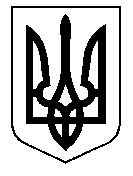                             ТАЛЬНІВСЬКА РАЙОННА РАДАЧеркаської областіР  І  Ш  Е  Н  Н  Я 28.09.2018                                                                                              № 27-2/VІІПро внесення змін до Програми профілактики злочинності в Тальнівському районі  на 2016-2020 рокиВідповідно до пункту 16 частини 1 статті 43, статті 59 Закону України «Про місцеве самоврядування в Україні», Кримінального кодексу України,  Закону України “Про Національну поліцію України”,  районна  рада  ВИРІШИЛА:1. Внести зміни до Програми профілактики злочинності в Тальнівському районі  на 2016-2020  роки, затвердженої рішенням районної ради від 15.03.2016 № 4-5/VII, із змінами,внесеними рішенням районної ради від 23.12.2016 № 11-5/VІІ, а саме:1.1. пункт  1.10 розділу  I. "Організаційне забезпечення профілактики   злочинності" викласти в новій редакції:"1.10. За рахунок коштів, що виділяються на реалізацію Програми, здійснити заходи щодо покращення матеріально-технічного забезпечення ГУНП в Черкаській області шляхом придбання ПММ, автотранспорту, запасних частин, канцелярських товарів, сучасних засобів зв”язку, відеоспостереження, забезпечення службовими приміщеннями та офісною оргтехнікою, а також встановлення електроопалення в приміщенні Тальнівського відділення поліції Звенигородського відділу поліції ГУНП в Черкаській області, в тому числі виготовлення проектно-кошторисної документації з експертизою, оплата зміни існуючої дозволеної потужності, придбання двох-тарифного лічильника, монтажні роботи по установці та підключенню котла. ГУНП, органи самоврядування 2016-2020 роки"1.2. Доповнити Програму додатком 2 «Розрахунок потреби в коштах на виконання програми профілактики злочинності Тальнівському в районі на 2016-2020 роки за рахунок коштів районного, сільських, міського бюджетів у 2018 році щодо Тальнівського відділення поліції Звенигородського відділу поліції ГУНП в Черкаській області» (додається).2. Установити, що затверджений районною радою розрахунок потреби в коштах є додатком відповідної районної програми.  3. Контроль за виконанням рішення покласти  на постійну комісію районної  ради  з  питань  регламенту, депутатської  діяльності та законності.Голова районної ради                                                                      В.Любомська                                             Додаток 2 до Програми,затвердженої рішенням районної ради від 15.03.2016 № 4-5/УІІ            (в редакції рішення районної ради від 28.09.2018 № 27-2/VІІ)Розрахунок потреби в коштах на виконання програми  профілактики злочинності в  Тальнівському районі на 2016-2020 роки за рахунок коштів районного, сільських, міського  бюджетів у 2018 роціщодо  Тальнівського відділення поліції Звенигородського відділу поліції ГУНП в Черкаській областіКеруючий справами виконавчого апарату районної ради                                                        В.Карпук№ п/пЗаходизагальна потреба для фінансування (тис.грн.)1.Встановлення електроопалення в приміщенні Тальнівського відділення поліції Звенигородського відділу поліції ГУНП в Черкаській області, в тому числі виготовлення проектно-кошторисної документації з експертизою, оплата зміни існуючої дозволеної потужності, придбання двох-тарифного лічильника, монтажні роботи по установці та підключенню котла.20,0          ВСЬОГО          ВСЬОГО20,0